	termination LETTER	
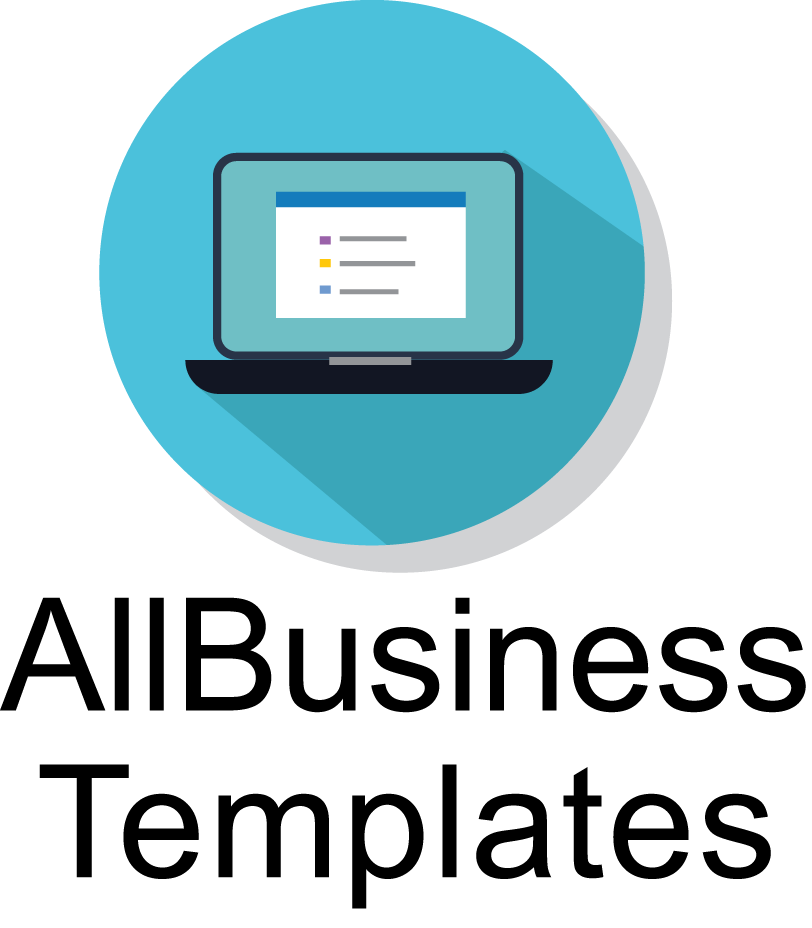 Date: June 17, 2019To,[ATTN][ADDRESS][POSTAL CODE][COUNTRY]Subject: Termination of Services Letter to AttorneyTo Whom It May Concern / Dear Mr., Mrs.,After careful consideration of your case, I have determined to end our attorney-client relationship effective immediately. I recommend that you seek out another counselor as soon as possible who can more effectively represent your case. I will be more than happy to transfer your records to a new attorney, when you find one.My decision comes after realizing that you are not providing me with the accurate and complete information I require to properly defend your case. Not only does your deception make it difficult for me to properly represent you, but it also puts my practice at risk as I am unable to share vital information with the prosecution.When you choose another attorney, I strongly urge you to be upfront with that attorney and answer all of their questions completely. No attorney can help you to win your case without all of the important information.If you need more details or further information regarding this process, please feel free to call my office at [T+00000000] or email me at [email@email.com]. I wish you good luck in the future and in all of your endeavors.Yours sincerely,[NAME][Signature]				[Formal Name + Title]NOTICE ALLBUSINESSTEMPLATES.COMThe information in this document is designed to provide an outline that you can follow when formulating business or personal plans.  Due to the variances of many local, city, county and state laws, we recommend to consider professional legal counseling before entering into any contract or agreement. AllBusinessTemplates.com herewith expressly rejects any liability incurred due to the use of any documents provided on its website.